Муниципальное автономное дошкольное образовательное учреждение муниципального образования город Краснодар «Детский сад комбинированного вида «Сказка» структурное подразделение 147Конспект занятияво второй младшей группе«Познавательное развитие детей посредством ТРИЗ технологии и Робомыши».«Домашние животные и их детеныши»Заиченко Ольга Владимировна                                                                      воспитатель 1 категорииКраснодар 2022Цель: продолжать знакомить с домашними животными и их детенышами. Активизировать словарный запас детей.Задачи: Расширять представления о домашних животных. Развивать умение анализировать, сравнивать, осуществлять познавательные действия. Закрепить знания детей о домашних животных, их внешнем виде, питании, о пользе, которую они приносят людям.Интеграция образовательных областей: «Познавательное развитие»: домашние животные и их детеныши«Социально-коммуникативное развитие»: развитие связной речи детей«Физическое развитие»: двигательная активность детей в физкультминуткеПредварительная работа: беседа о животных, рассматривание иллюстраций на тему: «Домашние животные», проведение дидактических игр. Оборудование: фланелеграф, силуэты домашних животных из бархатной бумаги, картинки домашних животных и их детенышей, плоскостные фигуры детенышей домашних животных, Робомышь. Ход занятия Организационный моментПриветствиеСтанем рядышком, по кругу,Скажем «Здравствуйте!» друг другу.Нам здороваться ни лень:Всем «Привет!» и «Добрый день!» -Если каждый улыбнется –Утро доброе начнется.ДОБРОЕ УТРО!!!2. Сюрпризный моментСтук в дверь- Ребята, кто-то стучится. Посмотрите, к нам пришла кукла Катя с «волшебной коробкой». Ребята, давайте посмотрим, что принесла нам Катя в коробке. Воспитатель достает картинки домашних животных и их детёнышей и говорит, что, Катя забыла названия их, и просит нас с вами помочь ей вспомнить их. Поможем ребята? (ответ детей)3. Основная частьВоспитатель: ребята, я буду по очереди ставить картинки, которые нам принесла кукла Катя, а вы будете называть кто это.Ставлю первую картинку (корова с теленком) - Посмотрите, кто здесь нарисован?- Правильно! Корова. Как разговаривает корова? А кто рядом с ней? А как он разговаривает?- Корова большая? А теленок?Обобщаю ответы детей: Да, ребята, корова большая, а теленок маленький. Корова мычит громко, протяжно: «Мму-у-у» а теленок мычит тихо, тоненьким голосом: «Мму-у-у».Ставлю вторую картинку (лошадь с жеребенком)- А это кто? Правильно, а как лошадь разговаривает? А как зовут детеныша лошади? А как он разговаривает?- Лошадь большая? А жеребенок какой? (ответы детей)Обобщаю ответы детей: правильно, ребята, лошадь большая. Жеребенок маленький.Третья картинка (свинья с поросенком)- Кто же на картине нарисован? (свинья) Как разговаривает свинья? А кто детеныш у свиньи? А как он разговаривает?Игра «Что умеет делать»Правила игры: Объект отгадать с помощью «Да-нетки» или загадки.Дети должны определить, что умеет делать объект или что делается с его помощью.Ход игры:Воспитатель: Что может собака?Дети: Собака умеет ходить, дышать, расти. Собака охраняет дом. Физ. Минутка: проводится музыкальная игра «Вышла курочка гулять».Ребята, давайте мы еще нашей Кате расскажем о домашних животных. Дети составляют описательный рассказ с опорой на схему про корову.Примерный план: Это корова. Корова – это домашнее животное. Она пестрая, белая с черным. У нее есть голова, туловище, ноги и хвост. На голове у коровы – рога. На ногах – копыта. Корова мычит. Она пасется на лугу вместе с другими коровами. Корова питается травой, а зимой сеном. Корова живет в коровнике. Она приносит людям пользу. Корова дает вкусное и полезное молоко.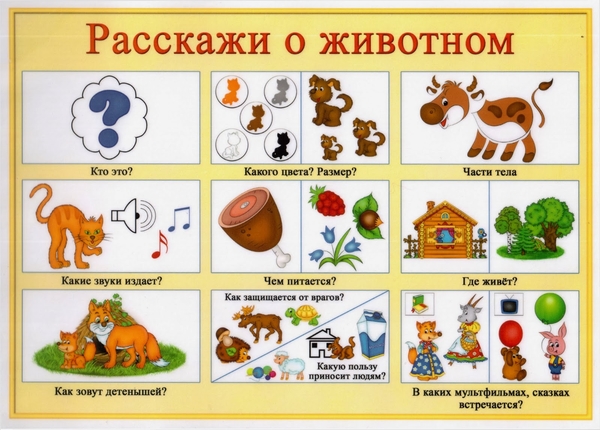 Игра «Найди детенышей домашних животных»Игра проводится с помощью РобомышиНа поле для робомыши детеныши животных (котенок, щенок, жеребенок, теленок). Дети, программируя робомышь находят животным их детенышей.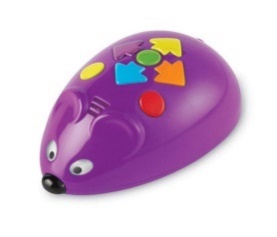 РефлексияЧто мы с вами сегодня делали?Что вам запомнилось и понравилось больше всего? (ответы детей)Список литературы1. Волосовец Т.В., Маркова В.А., Аверин С.А., STEM –образование длядетей дошкольного и младшего школьного возраста/ - учебно – методическоепособие. –М.:2017. -111с2.  Закон РФ «Об Образовании» от 29 декабря 2012 г. № 273-ФЗ.3. «От рождения до школы» основная образовательная программа дошкольного образования под ред. Н.Е.Вераксы, Т.С.Комаровой, М.А.Васильевой – М.: МОЗАИКА-СИНТЕЗ, 2016.4. Приказ Министерства образования науки России от 17.10.2013 N 1155«Об утверждении федерального государственного образовательногостандарта дошкольного образования» (Зарегистрировано в Минюсте России0384) 5. «Федеральный государственный образовательный стандарт дошкольного образования».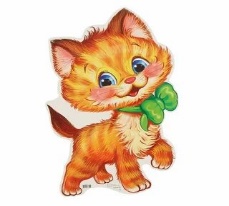 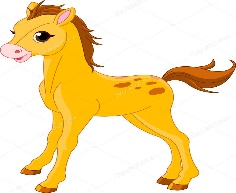 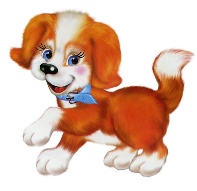 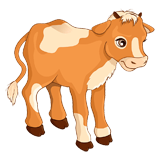 